Le plan comptableAtelier 1 – Les charges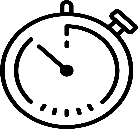 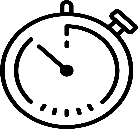 Trouver le plus rapidement possible les comptes comptables !Activité de l’entrepriseFabrication de chambre à coucher (lits, armoires, chevet, etc.)Réparation de meublesFourniture de sommiers et de matelas achetés à des fournisseurs et revendus aux clients sans transformation En complétant le tableau de recherche (annexe) à l’aide de l’extrait du plan comptable (document)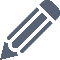   En renseignant la page web pour contrôler le travail précédent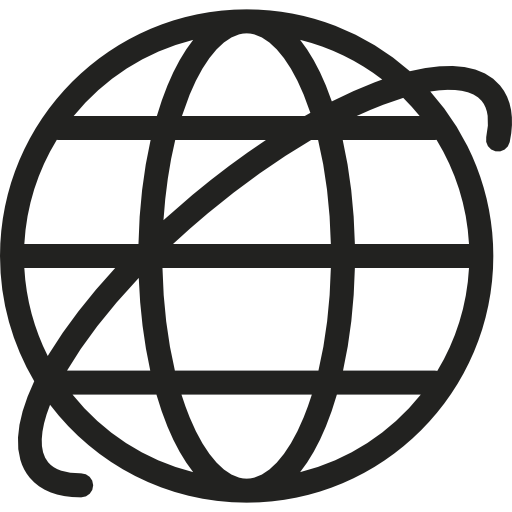 « Atelier1-1 – Les charges » à partir de l’intitulé du compte« Atelier1-2 – Les charges » à partir de l’intitulé du numéro de compte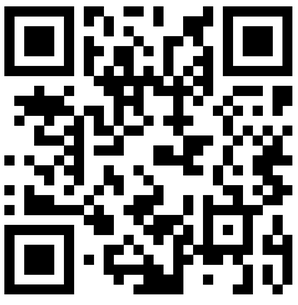 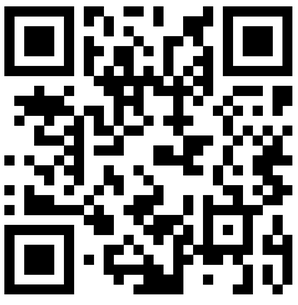 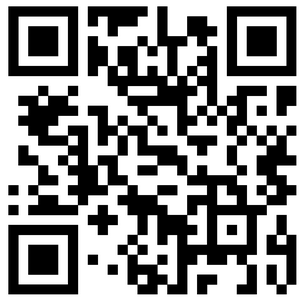 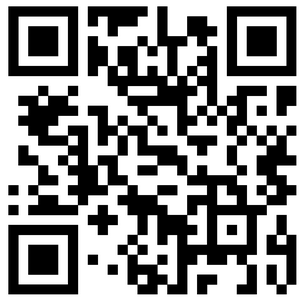 Document – Extrait du plan comptableAnnexe – Tableau de recherche des comptes comptablesMon atelier pour m’entrainer à…Identifier le compte de charges correspondant à la dépense à l’aide du plan comptable 601000 Achats de matières premières 602000 Achats matières fournitures consommables606100 Fournitures non stockables (eau, énergie)606300 Fournitures entretien et petit équipement606400 Fournitures administratives607000 Achats de marchandises613000 Locations615000 Entretien et réparations616000 Primes d’assurances621000 Personnel extérieur à l’entreprise622600 Honoraires623000 Publicité, publications, relations publiques623800 Pourboires, dons courants624100 Transports sur achats625000 Déplacements, missions et réceptions626000 Frais postaux et de télécom.627000 Services bancaires635400 Droits d’enregistrement et de timbres641000 Rémunération du personnel661000 Charges d’intérêts665000 Escomptes accordés671200 Pénalités, amendes fiscales et pénalesNATURE DE L’OPÉRATION D’ACHATNUMÉROINTITULÉ DU COMPTEAchat de matelas pour la reventeInsertion d’une publicité dans le journal localAssurance de la voiture du commercialPourboire donné au livreurAchat de vis et de clous pour la fabricationEntretien des machines-outilsLoyer du bail commercialFrais d’ouverture du compte bancaireAccord d’un escompte de règlementAchat de planches pour la fabricationAchat de fournitures de bureauFrais de déplacement du commercialFacture de l’agence d’intérimFacture du téléphone portable du gérantAchat de timbres fiscauxHonoraires de notre expert-comptable Frais de transportsAmende pour excès de vitesseAchat de tournevis et de marteauxÉtablissement des bulletins de salairesAgios du découvert bancaireFacture d’EDF